41ª SEMANA DA QUÍMICAIFRJ – Campus Rio de Janeiro2023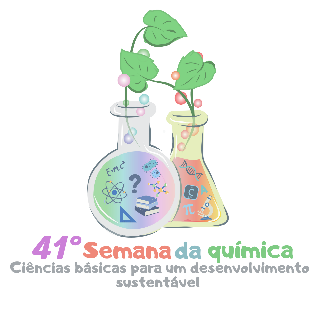 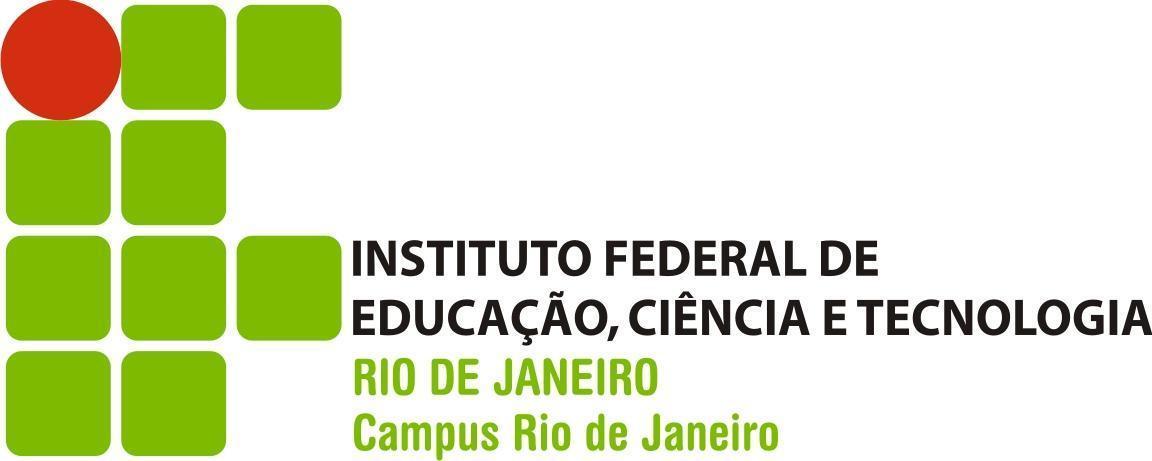 data(s) sugerida(s) de realizaçãohorário sugerido para o(s)  encontro(s) síncrono(s)horário sugerido para o(s)  encontro(s) síncrono(s)público alvovagas (mínimo)vagas (máximo)xxxxxxxxxxxxcarga horária totalcarga horária totalpré-requisitospré-requisitospré-requisitospré-requisitosxxxxxxequipe proponente e formação (incluindo o proponente principal)equipe proponente e formação (incluindo o proponente principal)*Insira o número de linhas necessárias nome completoárea de formação ou experiência na área do cursoinstituição de origem/cargomaior titulaçãolink lattescontato (email)Informações sobre o curso para divulgação